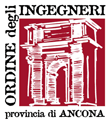 Comunicato stampa INSIEME SI PUO', INGEGNERI A CONFRONTO Si è svolta a Jesi, per la prima volta, l’Assemblea annuale dell’Ordine degli Ingegneri della provincia di Ancona. Passaggio simbolico di testimone tra l'ex Presidente Renzi e Alberto Romagnoli, in carica da cinque mesiTutti in piedi per ascoltare l’inno di Mameli. Ha preso il via così l’Assemblea annuale dell’Ordine degli ingegneri della provincia di Ancona che, per la prima volta, ha avuto luogo a Jesi, presso il teatro Pergolesi, durante la quale si è verificato una sorta di passaggio simbolico del testimone alla guida della categoria tra Roberto Renzi, ora assessore ai lavori pubblici del Comune di Jesi ed Alberto Romagnoli, in carica da 5 mesi."Insieme si può" è stato lo slogan scelto dall’assemblea, a testimonianza che anche nel mondo professionale è necessario creare coesione di intenti e di principi, essere uniti, fare network per essere più competitivi sul mercato e soprattutto rappresentare un valore aggiunto per l’intera collettività garantendole efficienza qualità delle opere e soprattutto sicurezza. Jesi, 12 dicembre 										Ufficio stampa 										Segni e Suoni info: 071//7570901